DayBreakfastSnackLunchDessertSnackHigh TeaMondayA selection of Cereals, toast, fruit and fruit juice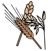 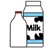 Breadsticks& cheese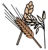 Tagliatelle & bologneseVegan bolognese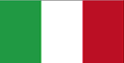 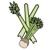 Watermelon Banana fingersSavoury platterYoghurtTuesdayA selection of Cereals, toast, fruit and fruit juiceVeg sticks andOatcakes with hummusJacket potatoes with roast cauliflower curry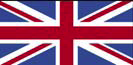 Carrot cake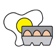 Fruit & cornthinsBeans on toastYoghurtWednesdayA selection of Cereals, toast, fruit and fruit juiceOrange wedges & carrot sticksHome made chicken goujons, beans & mash potatoBreaded Halloumie Oat biscuits & blueberriesRice cakes & grapesPizza muffinsYoghurtThursdayA selection of Cereals, toast, fruit and fruit juiceCucumber &Corn ThinsHong Kong style sweet and sour pork with riceSweet & sour chick peas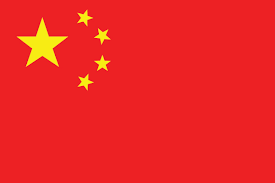 Home made BriochePineapple/ melonfingersBagels YogurtFridayA selection of Cereals, toast, fruit and fruit juiceRitz and grapesWhite fish and parsley sauce with mash potatoVegetarian Burgers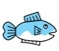 Lemon brownieSelection of fruitSandwichesYoghurt DayBreakfastSnackLunchDessertSnackHigh TeaMondayA selection of Cereals, toast, fruit and fruit juice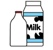 Cheese and RitzRoast chicken dinnerSweet potato loafCrumble & custardCruditiés with hummusBagelsYoghurtTuesdayA selection of Cereals, toast, fruit and fruit juiceCornthins & grapesMac ”N” cheese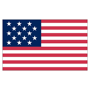 Blueberry muffinsBanana fingersSelection of sandwichesYoghurt 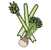 WednesdayA selection of Cereals, toast, fruit and fruit juiceSelection of fruit &CornthinsVegetarian sweet potato milanese with spaghettiBrowniePineapple/melon fingersPizza muffinsYoghurt ThursdayA selection of Cereals, toast, fruit and fruit juiceBrioche  Home made sausages, wedges and beansVeggie sausagesBanana fingersFresh Fruit medleyBeans on toast.  YogurtFridayA selection of Cereals, toast, fruit and fruit juiceApple wedges with grated cheeseRatatouille with pasta and garlic baguette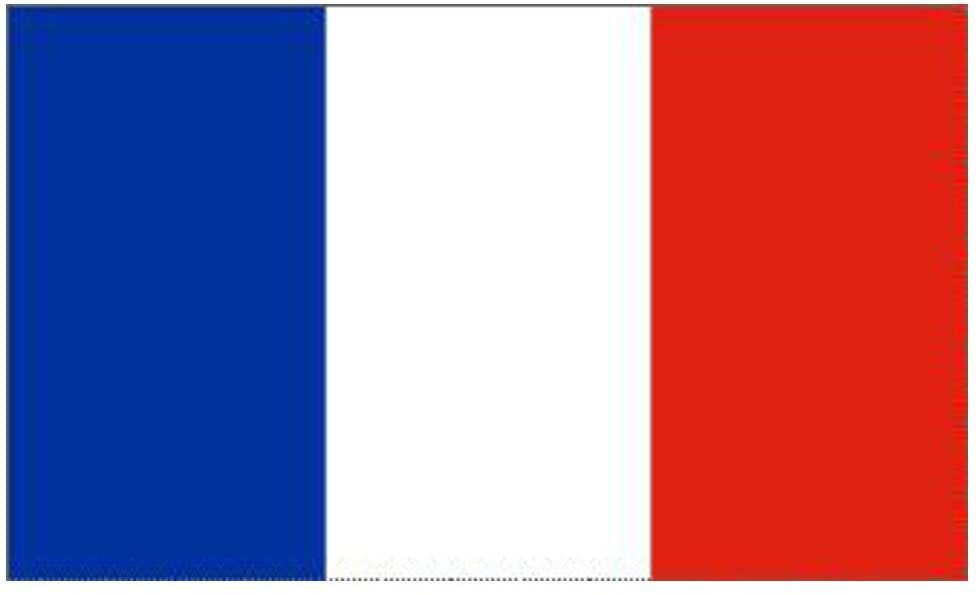 Bread puddingOranges & raisinsSavoury platterYoghurt 